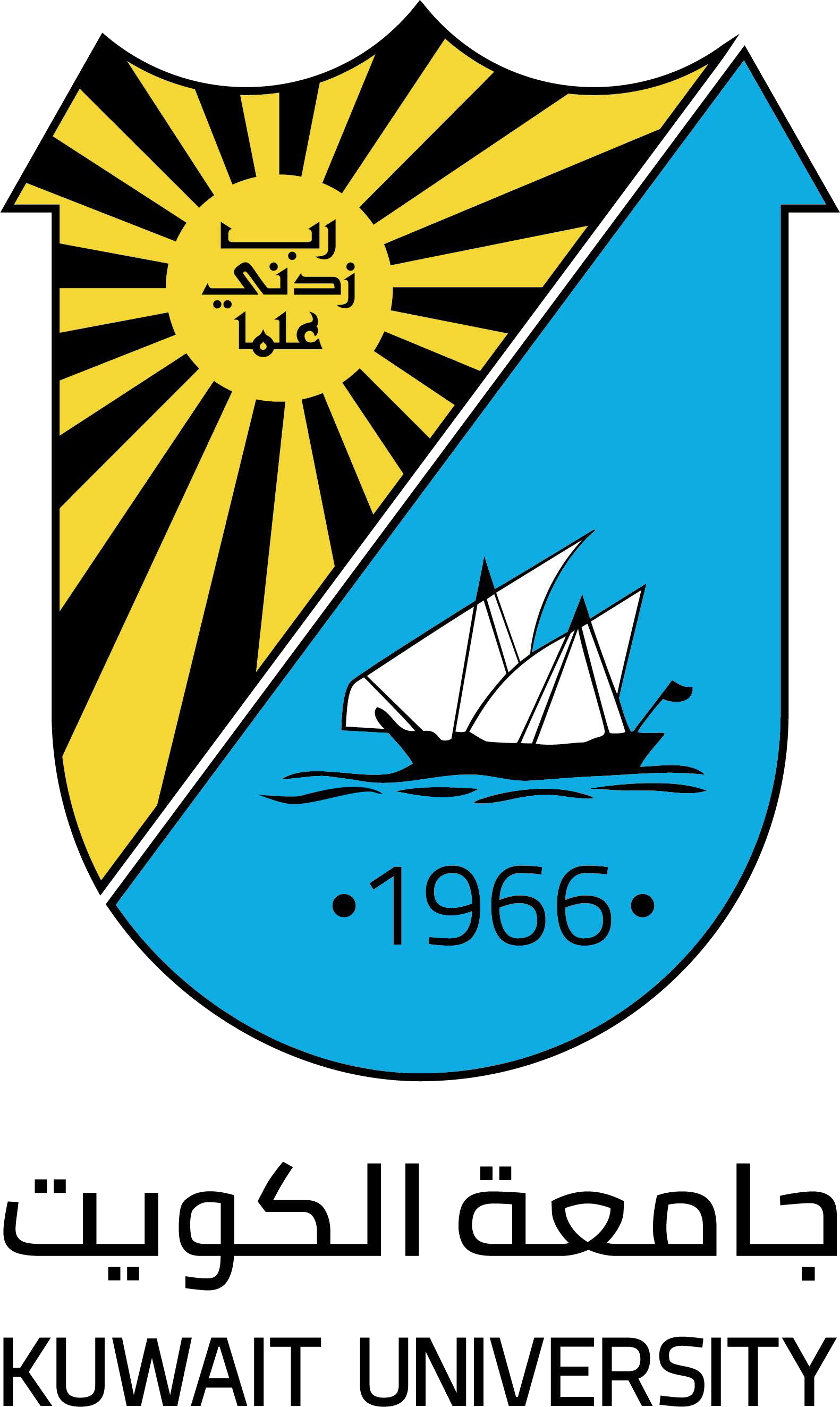 Kuwait UniversityVice President for Academic Affairsﺟﺎﻣﻌﺔ اﻟﻛوﯾتﻧﺎﺋب ﻣدﯾر اﻟﺟﺎﻣﻌﺔ ﻟﻠﺷﺋون اﻟﻌﻠﻣﯾﺔ        طﻠــب ﺗﺟدﯾــد ﻋﻘــد ﻋﺿــو ھﯾــﺋﺔ ﺗدرﯾـــس                                                                     Faculty Member Contract Renewal Form المستندات المطلوبة**يجب تقديم طلب تجديد عقد عضو هيئة التدريس قبل سنة من انتهاء العقد الحالي .المستندات المطلوبة**يجب تقديم طلب تجديد عقد عضو هيئة التدريس قبل سنة من انتهاء العقد الحالي .Updated CV should be attacked.السيرة الذاتية الحديثةFaculty Member contract renewal Form .نموذج طلب تجديد عقد عضو هيئة تدريسMinutes of the department appointment and promotion committee meeting.محضر لجنة التعيينات والترقيات في القسم Minutes of the college appointment and promotion committee meeting.محضر اللجنة الاستشارية للتعيينات والترقيات بالكلية Minutes of college's council meeting in case of 4 years renewal or above. محضر اجتماع مجلس الكلية في حال التجديد لمدة اربع سنوات أو أكثر .  ﻣﻌﻠوﻣﺎت ﺷﺧﺻﯾﺔ                                            Data Personalاﻻﺳم:                                                              Name: اﻟرﺗﺑﺔ اﻷﻛﺎدﯾﻣﯾﺔ :  Rank: اﻟرﻗم اﻟوظﯾﻔﻲ :                                                  number: ID University اﻟﻘﺳم:                                         Department: اﻟﻛﻠﯾﺔ:                                                             College ﻣﻌﻠوﻣﺎت اﻟﺗﻌﺎﻗد اﻟﺣﺎﻟﻲ :                                                contract: Currentﺗﺎرﯾﺦ ﺑدء اﻟﻌﻣل ﺑﺎﻟﺟﺎﻣﻌﺔ :   /    /    /    /    appointment: initial of Date                                              Secondment	إﻋﺎرةﺗﻌﺎﻗد ﺷﺧﺻﻲ                                              contract Personalﺗﺎرﯾﺦ ﺑدء اﻟﺗﻌﺎﻗد اﻟﺣﺎﻟﻲ:   /    /    /    /    contract: current of date Starting طﻠب اﻟﺗﺟدﯾد :                                                   request: Renewalأرﻏب ﻓﻲ ﺗﺟدﯾد اﻟﺗﻌﺎﻗد ﻣﻊ اﻟﺟﺎﻣﻌﺔ               University Kuwait with contract my renew to like would Iﻻ أرﻏب ﻓﻲ ﺗﺟدﯾد اﻟﺗﻌﺎﻗد ﻣﻊ اﻟﺟﺎﻣﻌﺔ              University Kuwait with contract my renew to wish not do Iاﻟﺗوﻗﯾﻊ :_______________ Signature:                     اﻟﺗﺎرﯾﺦ : _____________________Date:RecommendationsاﻟﺗوﺻﯾﺎتاﻟﺗوﺻﯾﺎتAcademic Departmentاﻟﻘﺳم اﻟﻌﻠﻣﻲاﻟﻘﺳم اﻟﻌﻠﻣﻲﺗوﺻﯾﺔ ﻟﺟﻧﺔ اﻟﻘﺳم اﻟﻌﻠﻣﻲ ﻟﻠﺗﻌﯾﯾﻧﺎت وﺗﺟدﯾد اﻟﻌﻘود:اﻟﺗﺟدﯾد وﻟﻣدة ــــــــــــــــــــــــــــــــــــــــــfor Renew                      ﻋدم اﻟﺗﺟدﯾد   renew to Declineاﻟﻣﺑررات ﻓﻲ ﺣﺎﻟﺔ ﻋدم اﻟﺗﺟدﯾد:                                renewal: no of case in Justifications ــــــــــــــــــــــــــــــــــــــــــــــــــــــــــــــــــــــــــــــــــــــــــــــــــــــــــــــــــــــــــــــــــــــــــــــــــــــــــــــــــــــــــــــــــــــــــــــــــــــــــــــــــــــــــــــــــــــــــــــــــــــــــــــــــــــــــاﻟﻣرﻓﻘﺎت اﻟﻣطﻠوﺑﺔ ﻣن اﻟﻘﺳم اﻟﻌﻠﻣﻲ :                              Department: the from documents RequestedMinutes of the meeting of the department appointment and contract renewal committee.	واﻟﺗرﻗﯾﺎت اﻟﺗﻌﯾﯾﻧﺎت ﻟﺟﻧﺔ ﻣﺣﺿرﺗوﻗﯾﻊ رﺋﯾس اﻟﻘﺳم :                Signature: Chair's               اﻟﺗﺎرﯾﺦ:            Date:ﺗوﺻﯾﺔ ﻟﺟﻧﺔ اﻟﻘﺳم اﻟﻌﻠﻣﻲ ﻟﻠﺗﻌﯾﯾﻧﺎت وﺗﺟدﯾد اﻟﻌﻘود:اﻟﺗﺟدﯾد وﻟﻣدة ــــــــــــــــــــــــــــــــــــــــــfor Renew                      ﻋدم اﻟﺗﺟدﯾد   renew to Declineاﻟﻣﺑررات ﻓﻲ ﺣﺎﻟﺔ ﻋدم اﻟﺗﺟدﯾد:                                renewal: no of case in Justifications ــــــــــــــــــــــــــــــــــــــــــــــــــــــــــــــــــــــــــــــــــــــــــــــــــــــــــــــــــــــــــــــــــــــــــــــــــــــــــــــــــــــــــــــــــــــــــــــــــــــــــــــــــــــــــــــــــــــــــــــــــــــــــــــــــــــــــاﻟﻣرﻓﻘﺎت اﻟﻣطﻠوﺑﺔ ﻣن اﻟﻘﺳم اﻟﻌﻠﻣﻲ :                              Department: the from documents RequestedMinutes of the meeting of the department appointment and contract renewal committee.	واﻟﺗرﻗﯾﺎت اﻟﺗﻌﯾﯾﻧﺎت ﻟﺟﻧﺔ ﻣﺣﺿرﺗوﻗﯾﻊ رﺋﯾس اﻟﻘﺳم :                Signature: Chair's               اﻟﺗﺎرﯾﺦ:            Date:ﺗوﺻﯾﺔ ﻟﺟﻧﺔ اﻟﻘﺳم اﻟﻌﻠﻣﻲ ﻟﻠﺗﻌﯾﯾﻧﺎت وﺗﺟدﯾد اﻟﻌﻘود:اﻟﺗﺟدﯾد وﻟﻣدة ــــــــــــــــــــــــــــــــــــــــــfor Renew                      ﻋدم اﻟﺗﺟدﯾد   renew to Declineاﻟﻣﺑررات ﻓﻲ ﺣﺎﻟﺔ ﻋدم اﻟﺗﺟدﯾد:                                renewal: no of case in Justifications ــــــــــــــــــــــــــــــــــــــــــــــــــــــــــــــــــــــــــــــــــــــــــــــــــــــــــــــــــــــــــــــــــــــــــــــــــــــــــــــــــــــــــــــــــــــــــــــــــــــــــــــــــــــــــــــــــــــــــــــــــــــــــــــــــــــــــاﻟﻣرﻓﻘﺎت اﻟﻣطﻠوﺑﺔ ﻣن اﻟﻘﺳم اﻟﻌﻠﻣﻲ :                              Department: the from documents RequestedMinutes of the meeting of the department appointment and contract renewal committee.	واﻟﺗرﻗﯾﺎت اﻟﺗﻌﯾﯾﻧﺎت ﻟﺟﻧﺔ ﻣﺣﺿرﺗوﻗﯾﻊ رﺋﯾس اﻟﻘﺳم :                Signature: Chair's               اﻟﺗﺎرﯾﺦ:            Date:Collegeاﻟﻛﻠﯾﺔاﻟﻛﻠﯾﺔﺗوﺻﯾـﺔ اﻟﻠﺟﻧﺔ اﻻﺳﺗﺷﺎرﯾﺔ ﻟﻠﺗﻌﯾﯾﻧﺎت واﻟﺗرﻗﯾﺎت ﺑﺎﻟﻛﻠﯾﺔ :          Committee: Promotion and Appointment College of Recommendation---------------------------------------------------------------------------------------------------------------------------------------------------------------------------------------------------------------------------------------------------------------------------------------------------اﻟﻣرﻓﻘﺎت اﻟﻣطﻠوﺑﺔ ﻣن اﻟﻛﻠﯾﺔ :                                    college: the from attachments Requestedﻣﺣﺿر اﻟﻠﺟﻧﺔ اﻻﺳﺗﺷﺎرﯾﺔ ﻟﻠﺗﻌﯾﯾﻧﺎت واﻟﺗرﻗﯾﺎت ﺑﺎﻟﻛﻠﯾﺔ      committee. promotion and appointment college the of meeting the of Minutesﺗوﻗﯾﻊ رﺋﯾس اﻟﻠﺟﻧﺔ :                Signature: Chair's               اﻟﺗﺎرﯾﺦ:            Date:ﺗوﺻﯾﺔ ﻋﻣﯾد اﻟﻛﻠﯾﺔ :                                         Dean: the of Recommendation-----------------------------------  ---------------------------------------------------------------------------------------------------------------------------------------------------------------  -----------------------------------------------------------------------------------------------------------------------------اﻟﺗوﻗﯾﻊ:                     Signature:                      eاﻟﺗﺎرﯾﺦ:             Date:ﺗوﺻﯾـﺔ اﻟﻠﺟﻧﺔ اﻻﺳﺗﺷﺎرﯾﺔ ﻟﻠﺗﻌﯾﯾﻧﺎت واﻟﺗرﻗﯾﺎت ﺑﺎﻟﻛﻠﯾﺔ :          Committee: Promotion and Appointment College of Recommendation---------------------------------------------------------------------------------------------------------------------------------------------------------------------------------------------------------------------------------------------------------------------------------------------------اﻟﻣرﻓﻘﺎت اﻟﻣطﻠوﺑﺔ ﻣن اﻟﻛﻠﯾﺔ :                                    college: the from attachments Requestedﻣﺣﺿر اﻟﻠﺟﻧﺔ اﻻﺳﺗﺷﺎرﯾﺔ ﻟﻠﺗﻌﯾﯾﻧﺎت واﻟﺗرﻗﯾﺎت ﺑﺎﻟﻛﻠﯾﺔ      committee. promotion and appointment college the of meeting the of Minutesﺗوﻗﯾﻊ رﺋﯾس اﻟﻠﺟﻧﺔ :                Signature: Chair's               اﻟﺗﺎرﯾﺦ:            Date:ﺗوﺻﯾﺔ ﻋﻣﯾد اﻟﻛﻠﯾﺔ :                                         Dean: the of Recommendation-----------------------------------  ---------------------------------------------------------------------------------------------------------------------------------------------------------------  -----------------------------------------------------------------------------------------------------------------------------اﻟﺗوﻗﯾﻊ:                     Signature:                      eاﻟﺗﺎرﯾﺦ:             Date:ﺗوﺻﯾـﺔ اﻟﻠﺟﻧﺔ اﻻﺳﺗﺷﺎرﯾﺔ ﻟﻠﺗﻌﯾﯾﻧﺎت واﻟﺗرﻗﯾﺎت ﺑﺎﻟﻛﻠﯾﺔ :          Committee: Promotion and Appointment College of Recommendation---------------------------------------------------------------------------------------------------------------------------------------------------------------------------------------------------------------------------------------------------------------------------------------------------اﻟﻣرﻓﻘﺎت اﻟﻣطﻠوﺑﺔ ﻣن اﻟﻛﻠﯾﺔ :                                    college: the from attachments Requestedﻣﺣﺿر اﻟﻠﺟﻧﺔ اﻻﺳﺗﺷﺎرﯾﺔ ﻟﻠﺗﻌﯾﯾﻧﺎت واﻟﺗرﻗﯾﺎت ﺑﺎﻟﻛﻠﯾﺔ      committee. promotion and appointment college the of meeting the of Minutesﺗوﻗﯾﻊ رﺋﯾس اﻟﻠﺟﻧﺔ :                Signature: Chair's               اﻟﺗﺎرﯾﺦ:            Date:ﺗوﺻﯾﺔ ﻋﻣﯾد اﻟﻛﻠﯾﺔ :                                         Dean: the of Recommendation-----------------------------------  ---------------------------------------------------------------------------------------------------------------------------------------------------------------  -----------------------------------------------------------------------------------------------------------------------------اﻟﺗوﻗﯾﻊ:                     Signature:                      eاﻟﺗﺎرﯾﺦ:             Date:Universityاﻟﺟﺎﻣﻌﺔﺗوﺻﯾﺔ ﻧﺎﺋب ﻣدﯾر اﻟﺟﺎﻣﻌﺔ ﻟﻠﺷﺋون اﻟﻌﻠﻣﯾﺔ:              : Affairs Academic for President Vice the of Recommendationﺗوﺻﯾﺔ ﻧﺎﺋب ﻣدﯾر اﻟﺟﺎﻣﻌﺔ ﻟﻠﺷﺋون اﻟﻌﻠﻣﯾﺔ:              : Affairs Academic for President Vice the of Recommendationﺗوﺻﯾﺔ ﻧﺎﺋب ﻣدﯾر اﻟﺟﺎﻣﻌﺔ ﻟﻠﺷﺋون اﻟﻌﻠﻣﯾﺔ:              : Affairs Academic for President Vice the of Recommendation------------------------------------------------------------------------------------------------------------------------------------------------------------------------------------------------------------------------------------------------------------------------------------------------------------------------------------------------------------------------------------------------------------------------------------------------------------------------------------------------------------------------------------------------------------------------------------------------------------------------------------------------------------------------------------------------------------------------------------------------------------------------------------------------------------------------------------------------------------------------------------------------------------------------------------------------------------------------------------------Date:	------- ------------------------------------ :اﻟﺗﺎرﯾﺦ	Signature:	اﻟﺗوﻗﯾﻊDate:	------- ------------------------------------ :اﻟﺗﺎرﯾﺦ	Signature:	اﻟﺗوﻗﯾﻊDate:	------- ------------------------------------ :اﻟﺗﺎرﯾﺦ	Signature:	اﻟﺗوﻗﯾﻊﻗرار ﻣدﯾر اﻟﺟﺎﻣﻌﺔ :                                                Decision: President’sﻗرار ﻣدﯾر اﻟﺟﺎﻣﻌﺔ :                                                Decision: President’sﻗرار ﻣدﯾر اﻟﺟﺎﻣﻌﺔ :                                                Decision: President’s------------------------------------------------------------------------------------------------------------------------------------------------------------------------------------------------------------------------------------------------------------------------------------------------------------------------------------------------------------------------------------------------------------------------------------------------------------------------------------------------------------------------------------------------------------------------------------------------------------------------------------------------------------------------------------------------------------------------------------------------------------------------------------------------------------------------------------------------------------------------------------------------------------------------------------------------------------------------------------------Date:	------------------------------------------- :اﻟﺗﺎرﯾﺦ	Signature:	اﻟﺗوﻗﯾﻊDate:	------------------------------------------- :اﻟﺗﺎرﯾﺦ	Signature:	اﻟﺗوﻗﯾﻊDate:	------------------------------------------- :اﻟﺗﺎرﯾﺦ	Signature:	اﻟﺗوﻗﯾﻊ